Verwandte des HundesLösung:Verwandte des HundesKlasse:	SäugetiereStamm:	WirbeltiereThomas Nickl, überarbeitet 2023Aussehen und ARTGATTUNGFAMILIEORDNUNG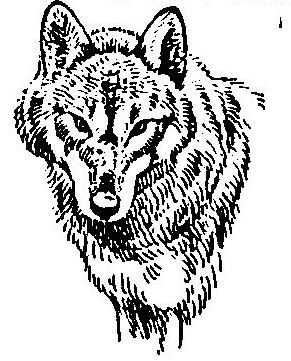 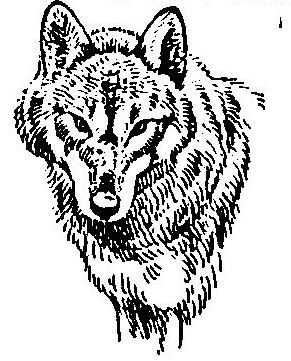 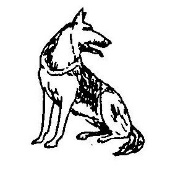 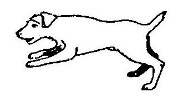 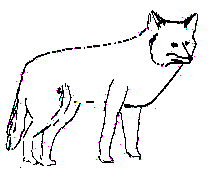 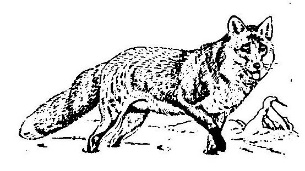 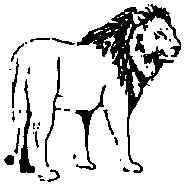 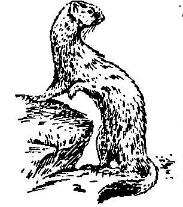 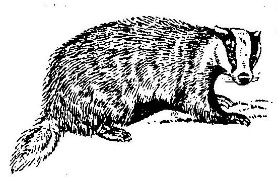 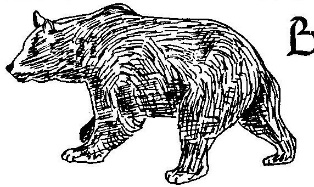 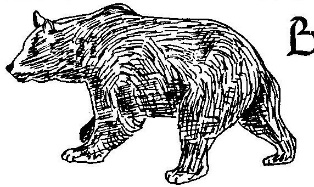 Aussehen und ARTGATTUNGFAMILIEORDNUNG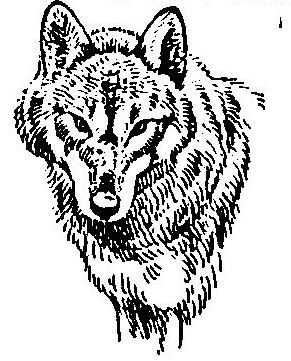 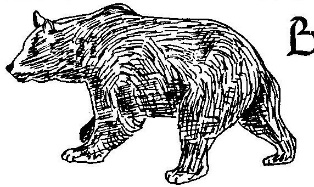 